ARGENTINE TANGO (FREE STYLE) SYLLABUS		Bronze, Silver, Gold Levels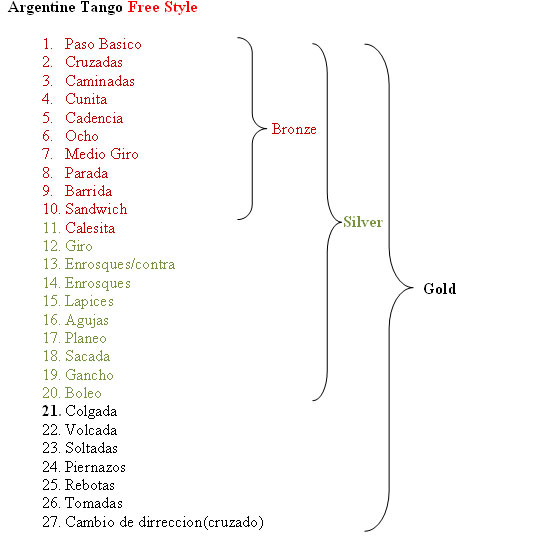 